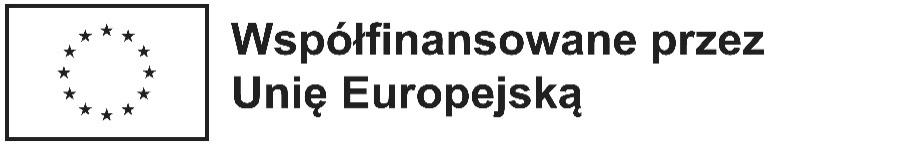 Załącznik Nr 2do zapytania ofertowego – umowaUMOWAzawarta w dniu ……………….. pomiędzy Zespołem Szkół Nr 3 w Ostrowcu Świętokrzyskim, reprezentowanym przez Tomasz Łodeja – Dyrektora, działającego z upoważnienia Zarządu Powiatu Ostrowieckiego, zwanym w dalszej treści umowy „Zamawiającym”a …............................................................................................................................................                                                            …............................................................................................................................................NIP ….............................                            REGON ….......................................reprezentowanym przez ……………….………………… zwanym w dalszej treści umowy „Wykonawcą”.W rezultacie dokonania przez Zamawiającego w trybie rozpoznania cenowego wyboru oferty Wykonawcy została zawarta umowa o następującej treści:§ 1Przedmiot umowy:Przedmiotem  umowy jest zakup usługi  transportu na lotnisko w Katowicach i z powrotem w Krakowie celu realizacji projektu w ramach Programu Erasmus +, akredytacja nr 2020-1-PL01-KA120-VET-095597, rok szkolny 2022/2023 (nr projektu 2022-1-PL01-KA121-VET-000058316).Świadczenie usługi obejmowało będzie przewóz 20 osób uczestników projektu i opiekunów na trasie: 27 – 400 Ostrowiec Świętokrzyski – lotnisko w Katowicach oraz lotnisko w Krakowie – Ostrowiec Świętokrzyski, miejsce zbiórki uczestników: ul. Staszica.Usługa przewozu osób odbywała się będzie zgodnie z opisem przedmiotu zamówienia stanowiącym załącznik nr 1 do niniejszej umowy.                                                                                § 2Uszczegółowienie przedmiotu zamówienia zostało zawarte w zaproszeniu do składania ofert, które stanowi integralną część umowy.§ 3Wynagrodzenie:Strony umowy ustalają, że za świadczone usługi umowy Zamawiający zapłaci Wykonawcy wynagrodzenie ryczałtowe zgodnie z przyjętą ofertą za cenę brutto ……………...… (słownie:………………………………………………………………………………………………………………………………..zł)Płatność nastąpi po realizacji transportu, w terminie 14 dni od dnia złożenia 
u Zamawiającego prawidłowo wystawionej faktury /rachunku, na konto Wykonawcy wskazane w fakturze/rachunku.Dane Zamawiającego do faktury:Nabywca:Powiat Ostrowiecki z siedzibą ul. Iłżecka 3727 – 400 Ostrowiec ŚwiętokrzyskiNIP: 661-219-82-32Odbiorca (płatnik):Zespół Szkół Nr 3ul. Sandomierska 227 – 400 Ostrowiec ŚwiętokrzyskiW cenie usługi: przewóz osób wg opisu; płatne drogi i parkingi. W przypadku zmian w zakresie usługi w trakcie jej trwania na wniosek Wynajmującego, cena zostanie uaktualniona.§ 4Wykonawca  wykona  przedmiot  umowy  z  zachowaniem  najwyższej  staranności  oraz zasad profesjonalizmu właściwych dla tego typu usługi, według swojej najlepszej wiedzy  
i umiejętności, wykorzystując w tym celu wszystkie posiadane możliwości  
i doświadczenie oraz mając na względzie ochronę interesów Zamawiającego.  Wykonawca zapewni personel  oraz niezbędny sprzęt do należytego wykonania przedmiotu umowy. W przypadku naruszenia praw osób trzecich, Wykonawca zaspokoi wszelkie roszczenia zgłaszane przez  osoby  trzecie  oraz  zwolni  Zamawiającego  z  obowiązku  zaspokojenia tych roszczeń.  W  przypadku  skierowania  z  tego  tytułu  roszczeń  przeciwko Zamawiającemu,  Wykonawca  zobowiązuje  się  do  pokrycia  na  swój  koszt  i  ryzyko wszelkich ewentualnych roszczeń zgłoszonych przez osoby trzecie. § 5Kary umowne:Wykonawca zapłaci Zamawiającemu kary umowne, które będą naliczane w następujących przypadkach i wysokościach:za odstąpienie od umowy z przyczyn zależnych od Wykonawcy, w wysokości 5% wartości umowy,Zamawiający zapłaci Wykonawcy karę umowną w wysokości 5% ceny zamówienia w przypadku odstąpienia od umowy z powodu okoliczności, za które odpowiada Zamawiający.Zamawiającemu przysługuje prawo do potrącenia należności z tytułu kar umownych 
z wynagrodzenia Wykonawcy.§ 6Zmiany lub uzupełnienia umowy: W sprawach nieuregulowanych umową mają zastosowanie przepisy Kodeksu Cywilnego. Wszelkie zmiany umowy będą dokonywane w formie aneksów sporządzonych na piśmie za zgodą stron.§ 7Rozstrzyganie sporów:                                                                                                      Spory powstałe na tle realizacji niniejszej umowy będzie rozstrzygał Sąd właściwy dla siedziby Zamawiającego.§ 8Postanowienia końcowe umowy:                                                                                           Umowa niniejsza została sporządzona w dwóch jednobrzmiących egzemplarzach przeznaczonych dla Zamawiającego – jeden egzemplarz oraz Wykonawcy – jeden egzemplarz.………………………………………………      ……………………………………………..ZAMAWIAJĄCY(podpis dyrektora)       WYKONAWACA